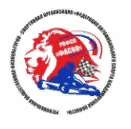 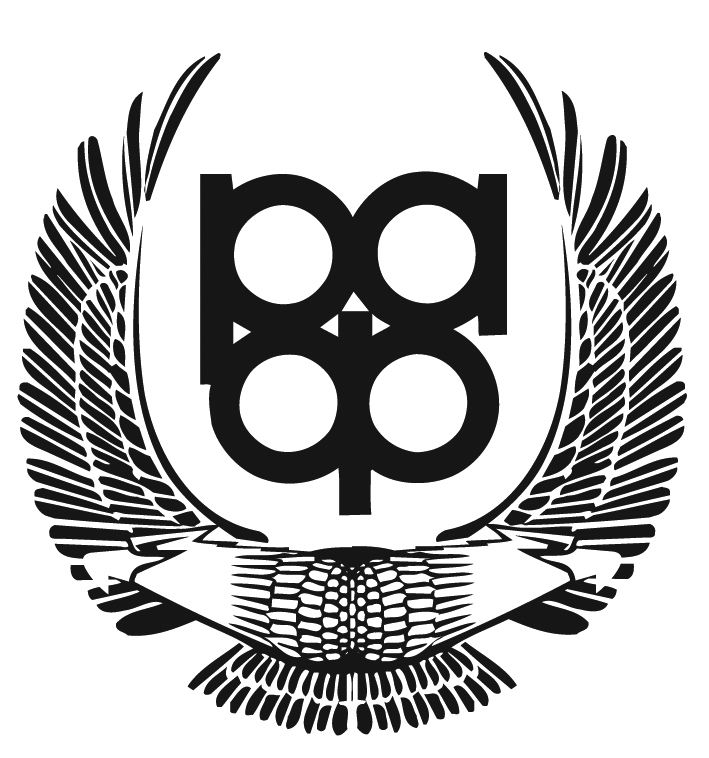 МИНИСТЕРСТВО ФИЗИЧЕСКОЙ КУЛЬТУРЫ И СПОРТА ВЛАДИМИРСКОЙ ОБЛАСТИРЕГИОНАЛЬНАЯ ОБЩЕСТВЕННАЯ ФИЗКУЛЬТУРНО-СПОРТИВНАЯ ОРГАНИЗАЦИЯ "ФЕДЕРАЦИЯ АВТОМОБИЛЬНОГО СПОРТА ВЛАДИМИРСКОЙ ОБЛАСТИ"ЧАСТНЫЙ РЕГЛАМЕНТКубка Владимирской области по трофи-рейдам «Мещерские Дебри»Категория ТР1 (1660811811Л)Категория ТР2 (1660821811Л)Категория «АБСОЛЮТНЫЙ» (1661041811Л)Место проведения: Владимирская областьВремя проведения: 20-23 октября 2023 г.ОГЛАВЛЕНИЕ1.Общие положения2. Организаторы спортивного соревнования3. Общие сведения о спортивном соревновании4. Требования к участникам и условия допуска5. Подведение итогов 6. Награждение7. Финансирование 8. Обеспечение безопасности участников и зрителе, медицинское обеспечение, страхование участников, антидопинговое обеспечение спортивных соревнований. 9. Требования о предотвращении противоправного влияния на результаты официальных спортивных соревнований (манипулирование официальными спортивными соревнованиями) и борьба с ним10. Информация о спортивном соревновании11. Движение по трассе. Судейство. 12. Сервис. Эвакуация13. Экология. Безопасность.14. Протесты15. Заключительные проверки16. Идентификация и реклама17. Административные проверки и техническая инспекцияОБЩИЕ ПОЛОЖЕНИЯКубок Владимирской области по автомобильному спорту в дисциплине «трофи-рейды» (далее – соревнования) проводится в соответствии с календарным планом официальных физкультурных мероприятий и спортивных мероприятий Владимирской области на 2023 год.Цели и задачи соревнования:- пропаганда здорового образа жизни;- популяризация автомобильного спорта;- развитие автомобильного спорта во Владимирской области;- развитие технических видов спорта;- определение победителей и призеров соревнований.Изменения и/или дополнения к настоящему Регламенту могут быть представлены только в виде пронумерованных и датированных бюллетеней, издаваемых Организатором.Настоящий Регламент является основанием для командирования спортсменов, тренеров, спортивных судей и иных специалистов на соревнования.ОРГАНИЗАТОРЫ СПОРТИВНОГО СОРЕВНОВАНИЯОбщее руководство проведения соревнования осуществляют Министерство физической культуры и спорта Владимирской области.Непосредственное проведение соревнования возлагается на РОФСО «Федерация автомобильного спорта Владимирской области» и организационный комитет соревнований.Председатель Оргкомитета –Левин Андрей Александрович.Члены Оргкомитета:- Беспалов Дмитрий Алексеевич- Семенов Кирилл НиколаевичКонтроль за проведением соревнований возлагается на ГАУ ВО «Центр спортивной подготовки».ОБЩИЕ СВЕДЕНИЯ О СПОРТИВНОМ СОРЕВНОВАНИИНормативными документами проведения соревнования являются: - спортивный Кодекс РАФ (СК РАФ);- общие Условия проведения Чемпионатов, Трофеев и Кубков России РАФ;- КиТТ-2019;- положение всероссийских соревнований по автоспорту на 2019 год;- Регламент Кубков РАФ и Чемпионата России 2019 года по трофи-рейдам;- правила проведения соревнований по трофи-рейдам (ППТР-2019);- данный регламент;- приложения к регламенту;- бюллетени, выпущенные к нему;Соревнования проводятся в спортивных дисциплинах (в соответствии с ВРВС):- трофи-рейд «ТР1» (1660811811Л);- трофи-рейд «ТР2» (1660821811Л);- трофи-рейд «абсолютный» (1661041811Л).Соревнование проводится по заранее подготовленному маршруту, включающему в себя Специальные Участки (СУ) тяжёлые, разнообразные дороги, требующие использования возможностей полноприводных автомобилей, в том числе глубокая колея, броды, торф, различные виды болот.Соревновательная программа трофи-рейда состоит из СУ ориентирования. Правила прохождения которых доводятся до участников на брифинге.Организатор вправе внести изменения в программу и расписание соревнования, о чем все участники будут заблаговременно проинформированы. Изменения в расписании и регламенте оформляются бюллетенем. Официальное табло соревнования находится в базовом лагере соревнования, координаты которого будут опубликованы в бюллетене. Начало приема заявок 20.09.2023 http://vsoa.ru/Сроки и место проведения: Трофи-рейд состоится 20-23 октября 2023 г. во Владимирской области.Место проведения АП и ТИ – Базовый лагерь организатора, координаты: Публикуется бюллетенем за 3 дня до начала соревнований. Предварительное расписание:Публикуется бюллетенем за 3 дня до начала соревнований. ТРЕБОВАНИЯ К УЧАСТНИКАМ И УСЛОВИЯ ИХ ДОПУСКАЗаявителями являются пилоты, заявившиеся для участия в соревновании (для категорий ТР-1, ТР-2, Абсолютный обязательно наличие лицензии водителя РАФ не ниже категории «Е»). Заявителями также могу быть юридические и физические лица, обладающие действующими лицензиями Заявителя, выданными РАФ. Для остальных категорий наличие либо лицензии, либо страхование жизни, для занятий автоспортом является рекомендуемым.Изменение состава экипажа на протяжении соревнования не допускается.По результатам технической инспекции, если автомобиль не соответствует заявленной категории, экипаж может быть переведен в другую зачетную категорию.В каждом экипаже обязательно наличие:- цифрового фотоаппарата или иного прибора с аналогичными функциями, сохраняющего фотоизображения на съемный носитель (SD, microSD, USBFlash);- средств навигации в условиях пересечённой местности и бездорожья;- запаса продуктов и воды в расчёте на двое суток для всех членов экипажа;- оборудования и средств выживания в полевых условиях при минусовых температурах окружающей среды;- защитные шлемы. -светоотражающие жилеты или куртки, футболки яркого цвета со светоотражающими элементами.Экипажи обязаны иметь мобильные сотовые или спутниковые телефоны, обеспечивать их доступность в пределах зоны покрытия оператора связи, незамедлительно сообщать важную информацию официальным лицам соревнования, отвечать на звонки официальных лиц.Экипаж в категориях ТР1, ТР2 и «Абсолютный» должен состоять только из двух человек. Все члены экипажа, обязаны иметь и применять шлемы безопасности.Любой участник может быть отстранён от участия в соревнованиях по состоянию здоровья решением Главного врача соревнования.Экипаж, не оплативший денежную пенализацию, не учитывается в публикуемых классификациях.Все штрафы должны быть уплачены до истечения 30 минут с момента публикации предварительных результатов, в противном случае экипаж снимается с соревнования.Факты нарушения настоящего Регламента, приложении, бюллетеней рассматриваются КСК на основании заявлений Официальных лиц и/или протестов участников.ПОДВЕДЕНИЕ ИТОГОВПодведение итогов осуществляется в соответствии с правилами вида спорта «автомобильный спорт», утвержденными приказом Минспорта России от 19.12.2018 № 1053 (в редакции от 04.02.2019 № 69).Результаты соревнований будут опубликованы на официальных табло.По итогам соревнований будут составлены следующие классификации:- классификация в зачете «ТР1»; - классификация в зачете «ТР2»;- классификация в зачете «Абсолютный»;НАГРАЖДЕНИЕЭкипажи, занявшие 1-3 места в каждом из объявленных зачетов награждаются кубками, медалями и грамотами.Все участники соревнования получают сувенирную продукцию или памятный приз, при наличии таковыхФИНАНСИРОВАНИЕ7.1. Министерство физической культуры и спорта Владимирской области и ГАУ ВО «Центр спортивной подготовки» несут расходы, связанные с организацией и проведением соревнований – в пределах средств, предусмотренных на развитие данного вида спорта в текущем календарном году.7.2. Командировочные расходы по участию в соревнованиях (проезд, питание, размещение) несут командирующие организации или сами участники.ОБЕСПЕЧЕНИЕ БЕЗОПАСНОСТИ УЧАСТНИКОВ И ЗРИТЕЛЕЙ, МЕДИЦИНСКОЕ ОБЕСПЕЧЕНИЕ, СТРАХОВАНИЕ УЧАСТНИКОВ, АНТИДОПИНГОВОЕ ОБЕСПЕЧЕНИЕ СПОРТИВНЫХ СОРЕВНОВАНИЙ8.1. В целях обеспечения безопасности участников и зрителей соревнований проводятся только на спортивных сооружениях, принятых к эксплуатации государственными комиссиями и при условии наличия актов технологического обследования, готовности спортивного сооружения к проведению мероприятий в соответствии с:- «Рекомендациями Госкомспорта по обеспечению безопасности и профилактики травматизма при занятиях физической культурой и спортом от 01.04.1993 №44,- Правилами обеспечения безопасности при проведении официальных спортивных соревнований, утвержденными постановлением Правительства РФ от 18.04.2014 № 353,- Правилами вида спорта «автомобильный спорт», утвержденными приказом Минспорта России от 19.12.2018 № 1053 (в редакции от 04.02.2019 № 69);- Регламентом по организации и проведению официальных физкультурных и спортивных мероприятий на территории Российской Федерации в условиях сохранения рисков распространения COVID-19, разработанным на основании постановления Главного государственного санитарного врача Российской Федерации от 22.05.2020 № 15 «Об утверждении санитарно-эпидемиологических правил СП 3.1.3597-20 «Профилактика новой коронавирусной инфекции (COVID-19)» и утвержденным Министром спорта Российской Федерации и Главным государственным санитарным врачом Российской Федерации 31.07.2020, с учетом дополнений и изменений в Регламент.8.2. Участие в спортивных соревнованиях осуществляется только при наличии оригинала полиса страхования жизни и здоровья от несчастных случаев, который представляется в комиссию по допуску участников на каждого участника спортивных соревнований. Страхование участников спортивных соревнований производится за счет бюджетных и внебюджетных средств командирующей организации в соответствии с законодательством Российской Федерации.8.3. Оказание скорой медицинской помощи осуществляется в соответствии с приказом Министерства здравоохранения РФ от 23 октября 2020 г. № 1144н «Об утверждении порядка организации оказания медицинской помощи лицам, занимающимся физической культурой и спортом (в том числе при подготовке и проведении физкультурных мероприятий и спортивных мероприятий), включая порядок медицинского осмотра лиц, желающих пройти спортивную подготовку, заниматься физической культурой и спортом в организациях и (или) выполнить нормативы испытаний (тестов) Всероссийского физкультурно-спортивного комплекса «Готов к труду и обороне» (ГТО)» и форм медицинских заключений о допуске к участию в физкультурных и спортивных мероприятиях».8.4. Основанием для допуска спортсмена к спортивным соревнованиям по медицинским заключениям является заявка на участие в спортивных соревнованиях с отметкой «Допущен» напротив каждой фамилии спортсмена, заверенная подписью врача по спортивной медицине и его личной печатью. Заявка на участие в спортивных соревнованиях подписывается врачом по спортивной медицине с расшифровкой фамилии, имени, отчества (при наличии) и заверяется печатью медицинской организации, имеющей лицензию на осуществление медицинской деятельности, предусматривающей работы (услуги) по лечебной физкультуре и спортивной медицине.8.5. Антидопинговое обеспечение спортивных соревнований в Российской Федерации осуществляется в соответствии с Общероссийскими антидопинговыми правилами, утвержденными приказом Минспорта России от 9 августа 2016 г. № 947.ТРЕБОВАНИЯ О ПРЕДОТВРАЩЕНИИ ПРОТИВОПРАВНОГО ВЛИЯНИЯНА РЕЗУЛЬТАТЫ ОФИЦИАЛЬНЫХ СПОРТИВНЫХ СОРЕВНОВАНИЙ (МАНИПУЛИРОВАНИЕ ОФИЦИАЛЬНЫМИ СПОРТИВНЫМИ СОРЕВНОВАНИЯМИ) И БОРЬБА С НИМ9.1. Противоправным влиянием на результат официального спортивного соревнования признается совершение в целях достижения заранее определенного результата или исхода этого соревнования хотя бы одного из следующих деяний:- подкуп спортсменов, спортивных судей, тренеров, руководителей спортивных команд, других участников или организаторов официального спортивного соревнования (в том числе их работников), принуждение или склонение указанных лиц к оказанию такого влияния или совершение этих действий по предварительному сговору с указанными лицами;- получение спортсменами, спортивными судьями, тренерами, руководителями спортивных команд, другими участниками или организаторами официального спортивного соревнования (в том числе их работниками) денег, ценных бумаг, иного имущества, пользование указанными лицами услугами имущественного характера, извлечение ими других выгод и преимуществ или их предварительный сговор.9.2. Противоправное влияние на результаты официальных спортивных соревнований не допускается.Предотвращение противоправного влияния на результаты официальных спортивных соревнований и борьба с ним осуществляются в соответствии с Федеральным законом и иными нормативными правовыми актами Российской Федерации.Меры по предотвращению противоправного влияния на результаты официальных спортивных соревнований и борьбе с ним включают в себя:- установление ответственности за противоправное влияние на результаты официальных спортивных соревнований;- применение спортивными федерациями санкций к спортсменам (в том числе спортивной дисквалификации спортсменов), спортивным судьям, тренерам, руководителям спортивных команд и другим участникам официальных спортивных соревнований за противоправное влияние на результаты этих соревнований;- установление запрета на участие в азартных играх в букмекерских конторах и тотализаторах путем заключения пари на официальные спортивные соревнования, а также применение спортивными федерациями санкций (в том числе спортивной дисквалификации спортсменов) за нарушение этого запрета.ИНФОРМАЦИЯ О СПОРТИВНОМ СОРЕВНОВАНИИЗадание на гонку оформляется в виде Дорожной Книги (ДК), в которой указываются:- лимиты времени (норматив времени на СУ, время проезда до ЗП);- координаты контрольных точек (КП) или легенда проезда к ним (все GPS - координаты в формате WGS-84 в виде – градусы, минуты, доли минут (ДД ММ, ммм);- при необходимости особые условия взятия KП (фото фиксация, коридор, время работы КП, иные условия);- дополнительные условия (последовательности, группировки, нейтрализации, ограничения и т.и.);- пенализация и штрафы за нарушение условий задания на СУ.Организатор, на своё усмотрение, может публиковать в ДК также наиболее важные штрафы и пенализаиии на основании нормативных документов, данного регламента и бюллетеней к нему.Дорожные книги выдаются всем экипажам, прошедшим АП и ТИ. Ответственность за сохранность ДК несут участники, организатор не обязан выдавать более одного экземпляра ДК на экипаж.Дорожные Книги могут выдаваться только на один СУ и на брифинге или за 30 минут до старта. Присутствие на брифинге одного из членов экипажа обязательно. В дополнение к бумажным носителям, могут выдаваться электронные материалы (файлы). Участники должны самостоятельно сверить данные, указанные в дорожной книге с образцом, представленным на обязательном брифинге для каждой категории. В случае выявления разногласий участники обязаны обратиться к Руководителю гонки для замены экземпляра Дорожной книги.В случае расхождения данных между файлом и бумажным носителем, приоритетным считается бумажный носитель. При расхождении данных в книге, полученной до брифинга, приоритетным считается книга, представленная на брифинге.С целью доведения до участников важной информации, касающейся хода проведения соревнования, Организатор проводит предстартовый брифинг. Каждый экипаж должен быть представлен на брифинге как минимум одним человеком.ДВИЖЕНИЕ ПО ТРАССЕ. СУДЕЙСТВОКонтроль выполнения задания на гонку и соблюдения правил производится:- официальными лицами Соревнования;- при помощи фото и видео фиксации.Суммарное контрольное время (норма времени) на преодоление трассы СУ по категориям определяется Руководителем гонки с обязательным доведением на брифинге и/или в Дорожной Книге.На старте и финише СУ экипаж обязан находиться на борту автомобиля в полном составе и выполнить требования безопасности согласно Техническим Требованиям, в части применения ремней безопасности и защитных шлемов.Для получения зачета взятия КП при условии фотоконтроля, экипажу необходимо сфотографировать знак контрольного пункта, своё транспортное средство и одного из членов экипажа на цифровой фотоаппарат. При этом на снимке должны быть хорошо видны и однозначно идентифицируемы:- номер КП, однозначно идентифицируемый один из членов экипажа (видно лицо) и транспортное средство экипажа с хорошо идентифицируемым бортовым номером.- факт одновременного касания одной рукой знака контрольного пункта (рука, не закрывая номера, касается места, на котором находится краска, обозначающая номер), а другой рукой любой неотъемлемой части своего транспортного средства (кроме троса лебедки, либо любого другого троса, в т.ч. веткоотбойников);- факт неотъемлемости касаемой детали от автомобиля (например, соединение двери, капота, крышки багажника с автомобилем должны быть видны на снимке)!- допускается открывание дверей (в том числе, задней) и капота только для видимости номера, в случае касания за открытую дверь/капот и т.д. и т.п. взятие КП не засчитывается. Организатор может установить иную процедуру взятия КП.В случае если, по каким-то причинам, КП отсутствует и не находится на указанных в дорожной книге ориентирах (с учетом возможной погрешности до 20 метров), участнику необходимо сделать фотографию, выполняя следующие условия: в кадре четко видны и однозначно идентифицируются: спутниковый навигатор, показывающий местоположение участника и его координаты, точно соответствующие координатам в дорожной книге, стартовый номер на бортовой наклейке, расстояние от навигатора до бортовой наклейки не может быть более одного метра. К рассмотрению не принимаются фото навигаторов без координат и сведений о принятии спутников навигационным устройством, треки и т.д. Однако, если хотя бы один экипаж осуществил фиксацию данного КП, по времени позднее экипажа, зафиксировавшего координаты, то она считается установленной правильно и зачитывается только по фотографии со строгой компоновкой кадра. Изъятие из этого правила может составлять уничтожение данного КП другими Экипажами, что расценивается как неспортивное поведение, влекущее исключение из соревнования по решению КСК. Используемые на соревнованиях карты памяти должны быть очищены от посторонних фотографий. Невыполнение данного условия влечет за собой незачет соответствующего СУ.Процедура получения отметки о прохождении контрольного пункта выполнена правильно, только если хотя бы на одной фотографии имеется правильно скомпонованный кадр, на котором видны все необходимые элементы, оговоренные в требованиях. В случае отсутствия кадра по ЛЮБОЙ причине процедура отметки о прохождении контрольного пункта не выполнена.Контрольные фото сдаются секретарю соревнования, одновременно с получением отметки у судьи о финише. Время сдачи фото после финиша может быть изменено Руководителем гонки. На усмотрение руководителя гонки допускается просмотр фотографий непосредственно на экране фотоаппарата (телефона, планшета).Приемка судейской бригадой фотографий на представленной участником флэш-карте осуществляется в присутствии одного из членов участвующего в соревнованиях экипажа. Организатор обязуется обеспечить приём и обработку фотографий на носителях SD, microSD, USBFlash. По другим видам носителей необходимо обратиться к Организатору на АП.Временем финиша экипажа на СУ является момент пересечения линии финиша любой неотъемлемой частью автомобиля. Обязательным условием является нахождение в автомобиле в момент финиша обоих членов экипажа, выполнивших требования безопасности, то есть время финиша фиксируется судьями только после выполнения этого требования. КСК может пенализировать экипаж, нарушивший требования безопасности на финише СУ. После пересечения линии финиша экипаж должен остановиться и получить отметку, не создавая помех для финиша других участников.Экипаж может быть задержан официальными лицами на старте для устранения недостатков транспортного средства под угрозой пенализации «минута за минуту» за опоздание на старт. Во время СУ такое транспортное средство может быть задержано официальными лицами для устранения недостатков за счёт времени экипажа.Результатом экипажа на СУ является суммарное время прохождения СУ и всех временных пенализаций на данном СУ. За каждый СУ экипажам, в соответствии с занятыми местами начисляются за данный СУ зачетные очки, с точностью до десятых, в соответствии с формулой по поощрительной системе опубликованной в ежегоднике автомобильного спорта РАФ (приложение «Таблица для начисления очков по занятым местам»), где А=100. В случае равенства мест у нескольких экипажей – очки начисляются как среднее арифметическое. В случае незачета СУ – очки не начисляются. Сход экипажа с СУ влечёт за собой незачет СУ для этого экипажа.Сумма очков, начисленная по всем СУ и ДСУ, определяет место экипажа в итоговой классификации. Места между экипажами распределяются в порядке уменьшения очков. При равенстве результатов у двух или более экипажей преимущество имеет экипаж, у которого зачтено большее количество СУ. В случае нового равенства победитель определяется по результатам последнего СУ, если иное не оговорено Бюллетенем.СЕРВИС. ЭВАКУАЦИЯЭвакуация автомобиля с трассы соревнований влечёт за собой незачёт СУ для этого экипажа.Сервис СУ запрещен. Нарушение влечёт за собой незачёт СУ для этого экипажа.Разрешается передача членам экипажа не спортивного оборудования (одежды, медикаментов, питьевой воды, продуктов питания, денег, средств связи).Выезд автомобилей технической поддержки на СУ допускается только с разрешения руководителя гонки. Нарушение данного запрета влечет за собой незачёт СУ.Эвакуация экипажа производится до твердых грунтов, либо максимально до стоянки базового лагеряВозможна эвакуация техники на коммерческой основе сторонними организациями – до ближайшего населенного пункта ЭКОЛОГИЯ. БЕЗОПАСНОСТЬШлемы, применяемые на этапах всех официальных соревнований по трофи-рейдам должны иметь жесткую наружную оболочку, энергопоглощающую (пенополеуретановую, пенопластовую и т.д.) внутреннюю вставку являющуюся неотъемлемую частью конструкции шлема, и вентиляционные отверстия. Рекомендуется применение шлемов для рафтинга, горнолыжных или хоккейных. Разрешается применение автомобильных и мотоциклетных шлемов, стандартов Е22 и выше. Недопустимо применение строительных касок и любых мягких шлемов.Внимание: На трассе СУ экипажи должны быть экипированы в жилеты (куртки, майки, и т.п.) ярких сигнальных (жёлтый, красный, ярко-зелёный) цветов со светоотражающими элементами.Лица, нарушающие природоохранное законодательство и причиняющие вред окружающей среде, сельхоз угодьям, несут дисциплинарную, административную или уголовную ответственность в соответствии с действующим законодательством Российской Федерации и настоящим регламентом, а также могут быть привлечены к спортивной пенализации решением КСК.Все места стоянок, ремонта и разбивки лагеря должны быть оставлены в том виде, в котором были найдены. Запрещается разводить костры и пользоваться открытым огнем! Запрещается выбрасывать, сжигать и закапывать любой мусор. Весь собственный мусор необходимо забирать с собой или выбрасывать в специально поставленные контейнеры.  Использование мангалов, грилей и прочего подобного оборудования с соблюдением мер противопожарной безопасности разрешено только в специально отведённых местах.Категорически запрещена валка деревьев под угрозой дисквалификации и наложения административного взыскания органами местного самоуправления в соответствии с законодательством Российской Федерации.Запрещается использование лебёдки без плоской коразащитной стропы шириной не менее 60 мм. Нарушение данного пункта, безусловно, влечёт за собой пенализацию экипажа (см. ППТР прил.1), вплоть до исключения из соревнования.Запрещается мыть транспортные средства в реках и водоёмах, сливать нефтепродукты и технические жидкости на землю и в водоёмы, а также оставлять после себя следы ремонта. Заменённые запасные части, колеса и аккумуляторы надлежит забирать с собой.Автомобили должны быть оборудованы исправной системой выпуска выхлопных газов, в соответствии с законодательством.Запрещено размещение людей во время движения автомобиля снаружи (на капоте, крыше, бамперах и т.д.).Запрещено касаться стального лебёдочного троса под нагрузкой и пересекать стальной лебедочный трос под нагрузкой.По решению официального врача соревнования может быть остановлено движение по СУ любого экипажа в том случае, когда имеются медицинские показания для оказания неотложной медицинской помощи.Организатор не несёт ответственность за сохранность личных вещей участников и арендуемого оборудования на всем протяжении соревнования. Участники обязаны принять достаточные меры, обеспечивающие сохранность имущества и ценностей.Любое передвижение по лагерю соревнования допускается со скоростью не более 5 км.ч. по одной полосе движения в каждую сторону. Обгоны допустимы только в случае остановки впереди движущегося транспортного средства. За нарушение данного пункта с участием автомобиля и/или пилотов участников (установленной любым из официальных лиц соревнования лично, либо на основании фото- видеозаписей, представленных третьими лицами), на экипажи так же может быть наложена спортивная пенализация по решению КСК.Любое передвижение по сельскохозяйственным угодьям не допустимо. За нарушение данного пункта с участием автомобиля и/или пилотов участников (установленное любым из официальных лиц соревнования лично, либо на основании фото- и видеозаписей представленных третьими лицами), на экипажи так же может быть наложена спортивная педализация по решению КСК.Нахождение участников, их представителей и иных лиц без приглашения официальных лиц соревнования в судейской палатке в период определения результатов любого из СУ, и/или судейского брифинга и иного собрания официальных лиц, не допускается. За нарушение данного пункта, на участников может быть наложена спортивная пенализация решением КСК вплоть до исключения из соревнования.ПРОТЕСТЫЛюбые обращения по поводу неверного определения результатов соревнования являются протестами. Все протесты должны подаваться в письменной форме, вместе с залоговым взносом. Размер залогового взноса 500% от базовой ставки стартового взноса. Штраф уплачивается организатору. Денежный взнос возвращается подателю протеста только в случае признания протеста обоснованным.Протесты, возникшие на соревновании, должны быть адресованы Руководителю Гонки. При временном отсутствии Руководителя Гонки или Секретаря соревнований. Протест может быть вручён любому из Спортивных Комиссаров.Протест должен содержать ссылку на пункт Регламента, бюллетеня или иного нормативного документа, который, по мнению заявителя, был нарушен другим экипажем, и подтверждение факта данного нарушения. В качестве подтверждения факта нарушения могут рассматриваться фото - и видеоматериалы, а также свидетельские показания судей факта. В случае подтверждения факта нарушения участник, виновный в таком нарушении, попадает под действие соответствующих санкций, вплоть до исключения из соревнований.Протесты, заявления и обращения принимаются не позднее 30 минут с момента публикации предварительных результатов.ЗАКЛЮЧИТЕЛЬНЫЕ ПРОВЕРКИЗаключительным проверкам могут подвергнуться:- все автомобили во всех зачётных категориях;- автомобили, в отношении которых поданы протесты на их несоответствие техническим требованиям.При проведении заключительных проверок обязан присутствовать один из Пилотов или Заявитель.ИДЕНТИФИКАЦИЯ И РЕКЛАМАОрганизатор предоставляет каждому экипажу для нанесения на автомобиль эмблемы соревнования, обязательную рекламу со схемой размещения и стартовые номера.Стартовые номера располагаются на боковых дверях автомобиля. Эмблемы соревнования располагаются над стартовыми номерами. Обязательная реклама в соответствии со схемой размещения (если организатором предусмотрена схема).Первичный контроль размещения эмблем соревнования и стартовых номеров проводится на ТИ.Отсутствие или неправильное размещение стартового номера локализируется штрафом в размере 20% от базового заявочного взноса. Штраф уплачивается организатору. Нарушение должно быть устранено до старта следующего СУ.Автомобили Участников могут дополнительно нести на себе любой вид рекламы при соблюдении следующих условий:- реклама и место ее размещения согласовано с организатором;- данный вид рекламы не противоречит законодательству Российской Федерации;- не нарушает нормы морали и этики;- не пропагандирует войну, насилие, политические взгляды и пристрастия;- реклама не занимает места, зарезервированные для обязательной рекламы Организатора;Участники с загрязнённой рекламой и идентификацией к старту СУ не допускаются.Экипажи обязаны обеспечить надлежащее закрепление рекламы на протяжении всего соревнования. При порче обязательной рекламы во время СУ, на последующий СУ участник обязан получить новый комплект обязательной рекламы до старта, следующего СУ.Отказ от размещения любой части обязательной рекламы или размещение с нарушением схемы и указаний организатора влечёт за собой дополнительное увеличение заявочного взноса, в размере 300% от базового стартового взноса. Штраф уплачивается организатору АДМИНИСТРАТИВНЫЕ ПРОВЕРКИ И ТЕХНИЧЕСКАЯ ИНСПЕКИЯВсе экипажи, принимающие участие в соревновании, должны пройти АП и ТИ, в соответствии с расписанием. Экипажи, не прошедшие АП в назначенное время, не допускаются к старту соревнования. Исключением являются форс-мажорные обстоятельства, признанные таковыми Руководителем гонки.Все экипажи, принимающие участие в соревновании, должны быть представлены на Административных проверках как минимум, одним Водителем.При Регистрации Участники или их представители обязаны предоставить следующие документы:- заполненную и подписанную всеми членами экипажа заявку на участие; - водительские удостоверения;- действующие лицензии РАФ (лицензия не ниже категории «Е») в соответствующих категориях, полис страхования жизни на членов экипажа, не имеющих лицензии.- регистрационные документы на автомобиль;- медицинскую справку о состоянии здоровья и допуске к участию в соревнованиях.Автомобиль должен быть представлен на ТИ одним из Водителей. На ТИ проводится:-проверка транспортного средства на соответствие техническим требованиям для соответствующих категорий;- проверка размещения идентификации и обязательной рекламы.Автомобиль представляется на ТИ чистым, полностью подготовленным для участия в соревновании, с нанесёнными на бортах стартовыми номерами и рекламой Организатора. Стартовые номера других соревнований должны быть удалены (могут быть оставлены по согласованию с организатором). Так же должна быть предоставлена экипировка Водителей.Государственные регистрационные номера должны быть закреплены. Не допускается изменение места крепления государственного регистрационного номера в течение соревнования. Для контроля на ТИ может проводиться фотографирование автомобилей участников. Если в ходе ТИ транспортное средство признано не соответствующим техническим требованиям указанной в Заявке категории, то технический контролёр может назначить срок для устранения несоответствий, и провести дополнительную ТИ, не позднее, чем за 1 час до старта соревнования.Дополнительные проверки технического состояния транспортного средства могут быть назначены Руководителем гонки или Техническим контролёром в любое время на протяжении всего соревнования.Заявитель несёт ответственность за соответствие его автомобиля техническим требованиям. Факт явки на ТИ расценивается, как заявление заявителя о соответствии автомобиля техническим требованиям."УТВЕРЖДАЮ"Председатель СоветаРегиональной общественной физкультурно– спортивной организации «Федерацияавтомобильного спорта Владимирской области»______________________Данилова М.И."____ " _____________2023 г.«УТВЕРЖДАЮ»И.О. министра физической культуры и спорта Федорова Н.А." ____" _____________2023 г.